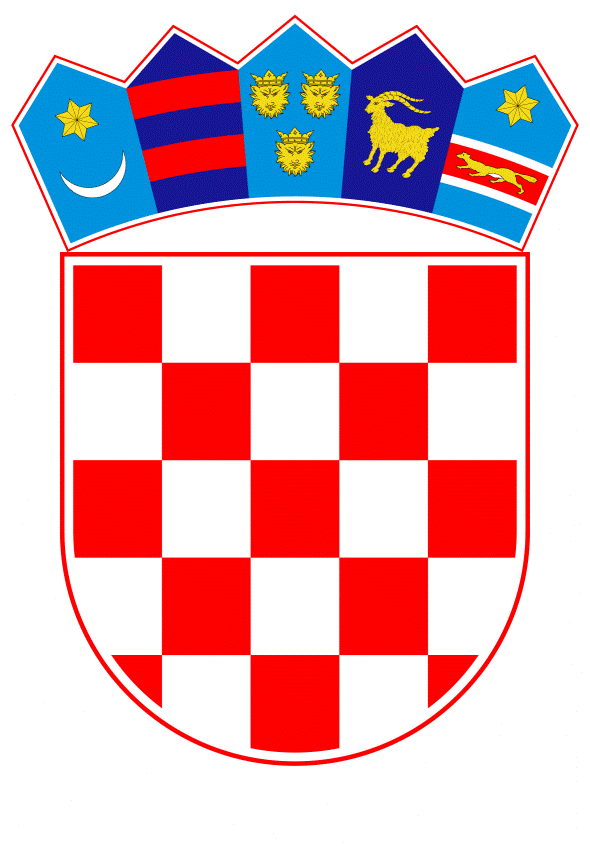 VLADA REPUBLIKE HRVATSKEZagreb, 14. rujna 2023. ______________________________________________________________________________________________________________________________________________________________________________________________________________________________MINISTARSTVO GOSPODARSTVA I ODRŽIVOG RAZVOJA										PRIJEDLOGUREDBAO IZMJENAMA I DOPUNAMA UREDBE O OTKLANJANJU POREMEĆAJA NA DOMAĆEM TRŽIŠTU ENERGIJEZagreb, rujan 2023.Na temelju članka 26. Zakona o energiji („Narodne novine“, br. 120/12., 14/14., 102/15. i 68/18.) i članka 30. stavka 1. Zakona o Vladi Republike Hrvatske („Narodne novine“, br. 150/11., 119/14., 93/16., 116/18. i 80/22.), a u vezi s člankom 120. Zakon o tržištu električne energije („Narodne novine“, broj 111/21. i 83/23. ) i članka 5. Zakona o tržištu plina („Narodne novine“, br. 18/18. i 23/20.), Vlada Republike Hrvatske je na sjednici održanoj _____________donijelaUREDBUO IZMJENAMA I DOPUNAMA UREDBE O OTKLANJANJU POREMEĆAJA NA DOMAĆEM TRŽIŠTU ENERGIJEČlanak 1.U Uredbi o otklanjanju poremećaja na domaćem tržištu energije („Narodne novine“, broj 31/23. i 74/23) u članku 1.  stavak 3. mijenja se i glasi:„(3) Posebne mjere iz stavka 1. ovoga članka su privremene i propisuju se za razdoblje od 1. travnja 2023. do 31. ožujka 2024.“.Članak 2.U članku 3. stavak 1. mijenja se i glasi:„(1) Ovom Uredbom za razdoblje od 1. listopada 2023.g. do 31.ožujka 2024.g određuje se cijena radne energije u iznosu od 0,070276 EUR/kWh za kupce iz kategorije kućanstvo sukladno propisu kojim se regulira tržište električne energije po jedinstvenoj tarifi, odnosno za kupce s višom i nižom tarifom u iznosu od 0,074789 EUR/kWh u višoj tarifi (VT) i iznosu od 0,036697 EUR/kWh u nižoj tarifi (NT) za kupce iz kategorije kućanstvo, do visine 3.000 kWh ukupne šestomjesečne potrošnje električne energije.“.Stavak 2. mijenja se i glasi:„(2) Ovom Uredbom za razdoblje od 1. listopada 2023.g. do 31.ožujka 2024.g određuje se cijena radne energije u iznosu od 0,070276 EUR/kWh za kupce iz kategorije poduzetništvo sukladno propisu kojim se regulira tržište električne energije po jedinstvenoj tarifi, odnosno za kupce iz kategorije poduzetništvo do visine 250.000 kWh ukupne šestomjesečne potrošnje električne energije za kupce s višom i nižom tarifom u iznosu od 0,074789 EUR/kWh u višoj tarifi (VT) i iznosu od 0,036697 EUR/kWh u nižoj tarifi (NT), a za razliku potrošene električne energije iznad 250.000 kWh šestomjesečne potrošnje na kupce iz kategorije poduzetništvo primjenjuje se ugovorena cijena s opskrbljivačem električne energije.“.  Članak 3.          U članku 4. stavak 7. mijenja se i glasi:                                                                                                                                                                                                                   „(7) Razlika iz stavka 6. ovoga članka priznaje se najviše u iznosu do 150 EUR/MWh za razdoblje od 1. listopada 2023. do 31.ožujka 2024.“.Članak 4.Iza članka 4. dodaje se članak 4a. koji glasi:„Članak 4a. Kupci iz članka 3. stavka 3. točke 4. ove Uredbe mogu kupiti električnu energiju za potrebe određene člankom 3. stavkom 3. točkom 4. ove Uredbe od opskrbljivača, trgovaca ili na Hrvatskoj burzi električne energije d.o.o. (2) Kupcima iz stavka 1. ovog članka nadoknađuje se razlika između ugovorne i/ili cijene ostvarene na Hrvatskoj burzi električne energije d.o.o. i cijene iz članka 4. stavka 7. ove Uredbe.(3) Po isteku obračunskog mjeseca, kupci iz stavka 1. ovoga članka dostavljaju Ministarstvu gospodarstva i održivog razvoja zahtjev za naknadu razlike iz članka 4. stavka 5. ove Uredbe  za potrebe određene člankom 3. stavkom 3. točkom 4. ove Uredbe, kojem zahtjevu su dužni priložiti obračun i račune o plaćenoj električnoj energiji.(4) O zahtjevu iz stavka 3. ovoga članka Ministarstvo će obavijestiti Hrvatsku energetsku regulatornu agenciju.“.Članak 5.U članku 5. stavak 9. mijenja se i glasi:„ (9) Cijena ulaznog energenta za razdoblje od 1. listopada 2023.g. do 31.ožujka 2024.g ograničava se za prirodni plin do iznosa krajnje cijene opskrbe plinom utvrđene sukladno važećoj Metodologiji utvrđivanja iznosa tarifnih stavki za javnu uslugu opskrbe plinom i zajamčenu opskrbu, a koja se primjenjuje i na količine plina potrebne za opskrbu kupaca na centralnim toplinskim sustavima koji koriste tehnološku paru u tehnološke svrhe.“.Iza stavka 9. dodaje se stavak 10. koji glasi:„(10) Društvo Hrvatska elektroprivreda d.d. za razdoblje od 1. listopada 2023.g. do 31.ožujka 2024.g ima pravo plin iz točke I. Odluke o osiguranju zaliha plina na teritoriju Republike Hrvatske za ogrjevnu sezonu 2023./2024 („Narodne novine“, br. 37/23.) osim za potrebe utvrđene točkom I. Odluke o osiguranju zaliha plina na teritoriju Republike Hrvatske za ogrjevnu sezonu 2023./2024 („Narodne novine“, br. 37/23.)  koristiti i za potrebe krajnjih kupaca toplinske energije na zatvorenim, centralnim toplinskim sustavima, odnosno za potrebe kupaca toplinske energije u samostalnim toplinskim sustavima, uključujući opskrbljivače toplinskom energijom i u svrhu namirenja gubitaka plina u transportnom sustavu operatora transportnog sustava.“.Članak 6.U članku 6. stavku 1. riječ: „ promjenom“ zamjenjuje se riječju: „ povećanjem“.Članak 7.U članku 11. iza stavka 1. dodaje se stavak 2. koji glasi:„(2) Cijene utvrđene Odlukom o određivanju iznosa razlike između jediničnih cijena za centralne toplinske sustave i zatvorene toplinske sustave u odnosu na krajnje cijene isporučene toplinske energije („Narodne novine“, br. 28/23.) primjenjuju se za centralne i zatvorene toplinske sustave i za razdoblje od 1. travnja 2023. do 30. rujna 2023.“.Članak 8.Za kupce iz članka 3. stavka 3. točke 4. Uredbe o otklanjanju poremećaja na domaćem tržištu energije („Narodne novine“, broj 31/23. i 74/23) nadoknaditi će se razlika ugovorne i/ili cijene ostvarene na Hrvatskoj burzi električne energije d.o.o. od 1. travnja 2023. do 30. rujna 2023. do najviše 180 Eura/MWh, a od 1. listopada 2023. do 31. ožujka 2024. nadoknaditi će se razlika ugovorne i/ili cijene ostvarene na Hrvatskoj burzi električne energije d.o.o. do najviše 150 Eura/MWh.Članak 9.Ova Uredba objavit će se u „Narodnim novinama“, a stupa na snagu 1. listopada 2023.Klasa: 
Urbroj: 
Zagreb, Predsjednik
mr. sc. Andrej Plenković, v. r.OBRAZLOŽENJEU Uredbi o otklanjanju poremećaja na domaćem tržištu energije produljuje se privremena mjera ograničenja cijena električne energije do 31. ožujka 2024. godine, na rok u kojem su određene mjere koje se odnose na prirodni plin i toplinsku energiju.Povećava se visina potrošnje električne energije na koju se neće plaćati povećana cijena od 50% za dodatnih 500 kW, odnosno s ukupno 2500 kWh na 3000 kWh šestomjesečne potrošnje. Ovom Uredbom određuje se cijena radne energije za kupce iz kategorije poduzetništvo te za kupce iz kategorije poduzetništvo do visine 250.000 kWh ukupne šestomjesečne potrošnje električne energije, dok se za razliku potrošene električne energije iznad 250.000 kWh šestomjesečne potrošnje za kupce iz kategorije poduzetništvo primjenjuje se ugovorena cijena s opskrbljivačem električne energije.Uređuje se pitanje povrata razlike cijene opskrbljivačima za električnu energiju koji se ograničava do 150 EURA/MWh koja cijena odgovara prognozama prosječnih cijena na burzi za dan unaprijed za četvrti kvartal 2023. i prvi kvartal 2024., a koji su kvartali obuhvaćeni ovom Uredbom.Nadalje Hrvatski operator prijenosnog sustava d.d. i HEP – Operator distribucijskog sustava d.o.o. kao regulirane djelatnosti koji su kupci električne energije samo za potrebe rada vlastitih sustava imaju pravo na povrat razlike sredstava od 1. travnja 2023. godine, u odnosu na maksimalno propisane iznose transakcija kupnje električne energije bilo da se radi o ugovoru s opskrbljivačem i/ili trgovcem ili kupnji električne energije preko burze CROPEX obzirom da im je ograničen prihod s naslova regulacije kroz povećanje tarife.Vezano uz toplinsku energiju pojašnjava se ulazna cijena plina koja odgovara cijeni javne usluge, te da se plin iz skladišta može koristiti za potrebe toplinarstva ukoliko opskrbljivači ne ugovore nižu cijenu.Društva Hrvatski operator prijenosnog sustava d.d., HEP – Operator distribucijskog sustava d.o.o., PLINACRO d.o.o., operatori distribucijskih sustava plina, te distributeri toplinske energije, neće podnositi zahtjev Hrvatskoj energetskoj regulatornoj agenciji za povećanjem iznosa tarifnih stavki do 31. ožujka 2024., dok se eventualno smanjenje tarife može zatražiti.Precizira da će Odluka o određivanju iznosa razlike između jediničnih cijena za centralne toplinske sustave i zatvorene toplinske sustave u odnosu na krajnje cijene isporučene toplinske energije (»Narodne novine«, broj 28/23.) primjenjivati i za razdoblje od 1. travnja 2023. do 30. rujna  2023., te da za isti period Hrvatski operator prijenosnog sustava d.d. i HEP – Operator distribucijskog sustava d.o.o. imaju pravo za naknadu razlike u plaćenoj cijeni isporučene energije opskrbljivačima, trgovcima ili na burzi CROPEX do 180 Eura/MWh.Vlada Republike Hrvatske će pratiti stanje i kretanja na tržištu energije tijekom trajanja ove Uredbe, a posebno položaj kupaca kojima cijena energije nije regulirana ovom uredbom, te će po potrebi donijeti odgovarajuće odluke.Predlagatelj:Ministarstvo gospodarstva i održivog razvojaPredmet:Prijedlog uredbe o izmjenama i dopunama uredbe o otklanjanju poremećaja na domaćem tržištu energije